CENTRO EDUCACIONAL DE ADULTOS ISABEL LA CATOLICA.                    Unidad Técnica Pedagógica                                                                              Puente Alto.EVALUACION DE CIENCIAS NATURALES Nº 7“3° Nivel A”INSTRUCCIONES GENERALES DEL PROFESOR.NOMBRE DEL ALUMNO:CURSO:PROFESORESMaría del Carmen Vivanco FierroEMAILS profesoramaricarmen2020@gmail.comCONTENIDOSLa reproducción  asexualFECHA DE INICIO18 de octubre 2021NIVEL 3º Nivel AFECHA DE ENTREGA25 de octubre 2021LEA CUIDADOSAMENTE LAS INSTRUCCIONES Y RESPONDE SEGÚN LO SOLICITADO.1 Nombre y explique brevemente los tres experimentos que demostraron que el ADN es la molécula portadora de la información genética._________________________________________________________________________________________________________________________________________________________________________________________________________________________________________________________2 Dibuje la estructura del ADN según lo propuesto por Watson y Crick.3 Dada la siguiente secuencia de ADN encontrada al inicio de un gen, anote su hebra complementaria, considerando que A corresponde a adenina, T a timina, C a citocina y G a guanina.                                      ATGGTGTAGTAGTACACTGACAC                                  _________________________________________4 ¿Qué es una mutación? ¿En qué momento se produce? ¿Qué consecuencias puede traer para el organismo?________________________________________________________________________________________________________________________________________________________________________________________________________________________________5 Nombre a qué tipo de reproducción asexual corresponde cada imagen.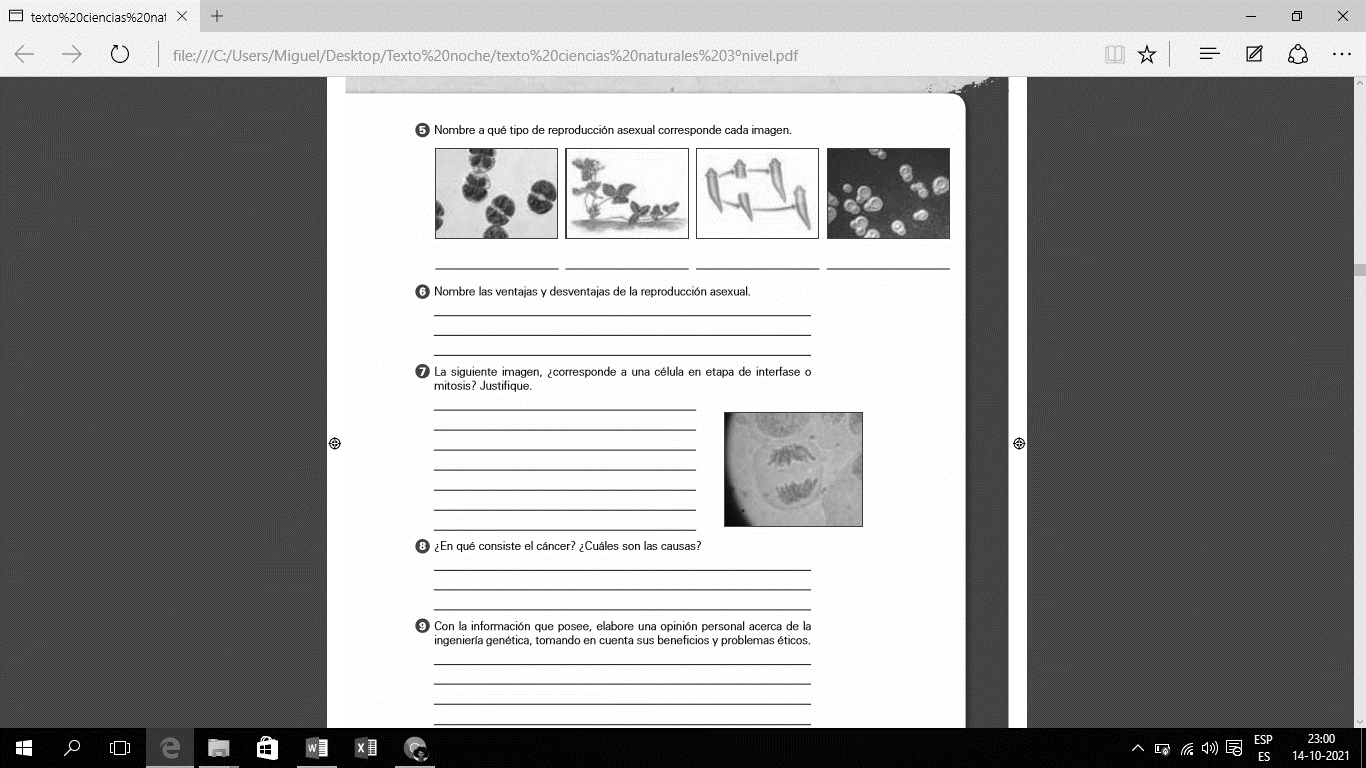 6 Nombre las ventajas y desventajas de la reproducción asexual.________________________________________________________________________________________________________________________________________________________________7 La siguiente imagen, ¿corresponde a una célula en etapa de interfase o mitosis? Justifique su respuesta.___________________________________________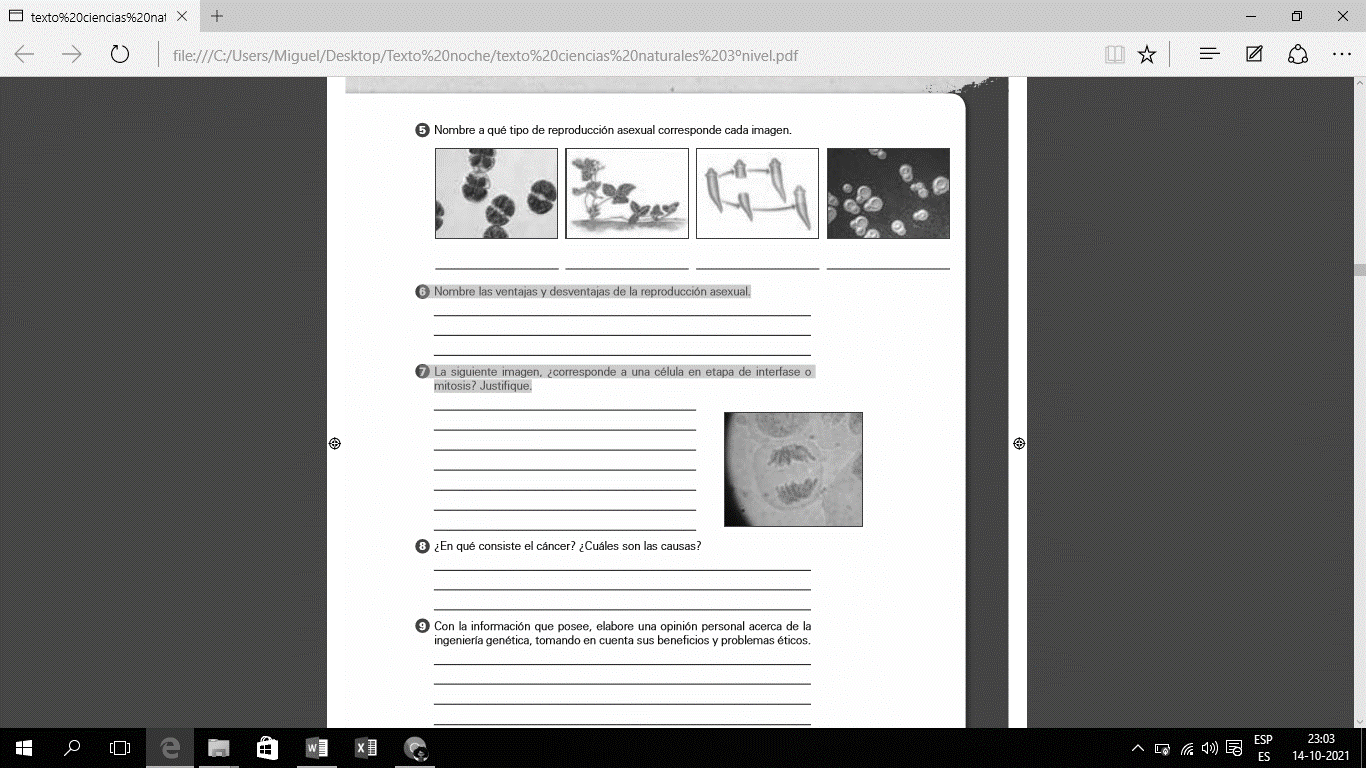 _________________________________________________________________________________________________________________________________________________________________________________________________________________________________8 ¿En qué consiste el cáncer? ¿Cuáles son las causas?______________________________________________________________________________________________________________________________________________________________________9 Con la información que posee, elabore una opinión personal acerca de la ingeniería genética, tomando en cuenta sus beneficios y problemas éticos.______________________________________________________________________________________________________________________________________________________________________